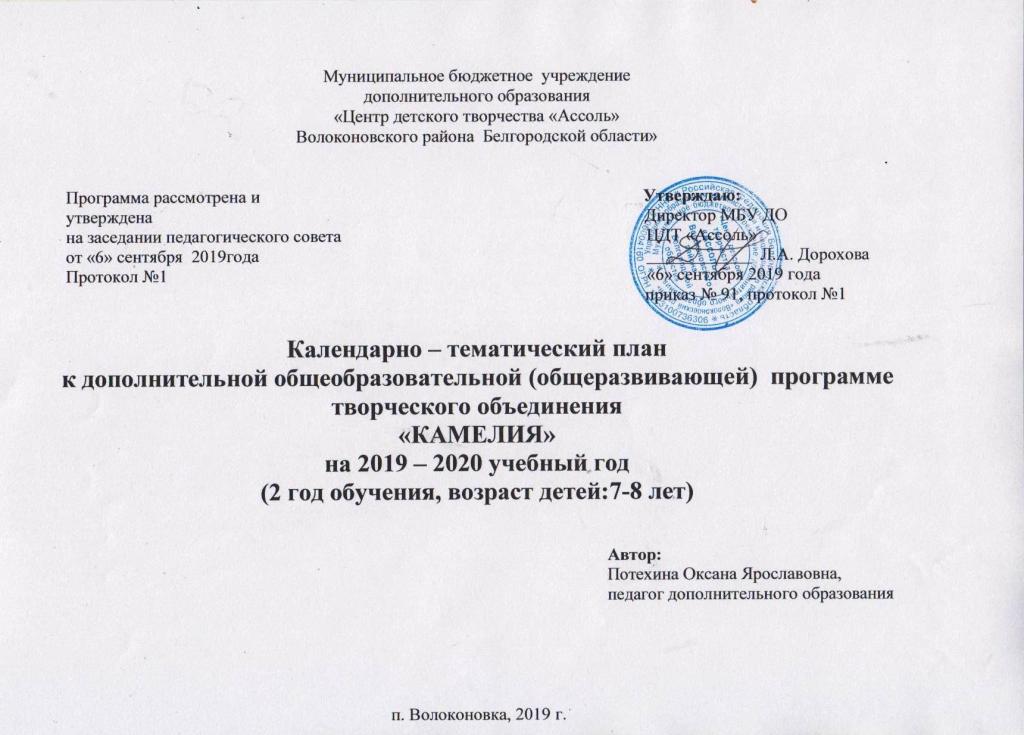 Календарно-тематический планна 2019 – 2020 учебный год(2  год обучения)№ п/пКалендарные срокиТема учебногозанятияТип и форма занятияКол-во часовСодержание деятельностиСодержание деятельностиВоспитательная работаДидактические материалы, техническое обеспечение№ п/пКалендарные срокиТема учебногозанятияТип и форма занятияКол-во часовТеоретическая часть занятия /Форма организацииПрактическая часть занятия /Форма организацииВоспитательная работаДидактические материалы, техническое обеспечение1234567891.Вводное занятие1.Вводное занятие1.Вводное занятие1.Вводное занятие1.Вводное занятие1.Вводное занятие1.Вводное занятие1.Вводное занятие1.Вводное занятие1.1Вводное занятиеЗанятие сообщения новых знаний. Занятие -путешествие2Организация рабочего места, правила поведения на занятиях, инструктаж по ТБрассматривание иллюстраций, схем, предметов искусства.Формирование хорошего отношения друг к другуОбразцы поделок, инструменты, иллюстрации2.Вышивка в интерьере и костюме2.Вышивка в интерьере и костюме2.Вышивка в интерьере и костюме2.Вышивка в интерьере и костюме2.Вышивка в интерьере и костюме2.Вышивка в интерьере и костюме2.Вышивка в интерьере и костюме2.Вышивка в интерьере и костюме2.Вышивка в интерьере и костюме2.1История вышивкиЗанятие сообщения новых знаний, заочная экскурсия2Знакомство с историей Инструктаж по ТБрассматривание иллюстраций, схем, предметовискусства.Интерес к народному творчествуИллюстрации, Образцы костюмов, инструменты2.2Русский народный костюмКомбинированное занятие, путешествие2Знакомство с бытом русской избыИнструкция по ТБ.рассматривание иллюстраций, схем, предметов искусства.Интерес к народному творчествуИллюстрации, образцы поделок, инструкции по ТБ2.3Знакомство с рушникомЗанятие сообщения новых знаний, заочная экскурсия2Знакомство с бытом русской избыИнструкция по ТБ.рассматривание иллюстраций, схем, предметов искусства.Интерес к народному творчествуИллюстрации, образцы поделок, инструкции по ТБ3.Цветоведение3.Цветоведение3.Цветоведение3.Цветоведение3.Цветоведение3.Цветоведение3.Цветоведение3.Цветоведение3.Цветоведение3.1Цвета радугиЗанятие сообщения новых знаний, сказка3Знакомство с цветами радугиРабота с краскамиИнтерес к народному творчествуОбразцы, иллюстрации, рисунки3.2Ахроматические цветаЗанятие сообщения новых знаний, заочная экскурсия3Знакомство с ахроматическими цветамиРабота с краскамиВнимательность, аккуратностьОбразцы, иллюстрации, рисунки4.Подготовка к вышивке4.Подготовка к вышивке4.Подготовка к вышивке4.Подготовка к вышивке4.Подготовка к вышивке4.Подготовка к вышивке4.Подготовка к вышивке4.Подготовка к вышивке4.Подготовка к вышивке4.1Как переснять рисунок из книгиЗанятие сообщения новых знаний, игра4Приемы перенесения рисунка из книгиперевод рисунка  из книгиВнимательность, аккуратностьОбразцы, схемы, инструменты и приспособления4.2Перевод схем на тканьЗанятие сообщения новых знаний, путешествие4Приемы нанесения рисунка на ткань, увеличение или уменьшение рисункаУпражнения в увеличении и уменьшении рисунка,перевод рисунка  на тканьВнимательность, аккуратностьОбразцы, схемы, инструменты и приспособления5.Простейшие и счетные швы5.Простейшие и счетные швы5.Простейшие и счетные швы5.Простейшие и счетные швы5.Простейшие и счетные швы5.Простейшие и счетные швы5.Простейшие и счетные швы5.Простейшие и счетные швы5.Простейшие и счетные швы5.1Шов  «петля»Занятие сообщения новых знаний, путешествие4Знакомство с техникой выполнения шва «петля». Инструктаж по ТБРабота с тканью,выполнение шваФормирование доброжелательного отношения друг к другуОбразцы вышивки, инструкции по ТБ5.2Шов «елочка»Занятие сообщения новых знаний, путешествие4Знакомство с видами и назначением  ручных швовВыполнение  ручных швовВнимательность, аккуратностьОбразцы, инструменты, схемы5.3Шов «полупетля»Занятие  Формирования умений и навыков, аукцион4Знакомство с видами и назначением  ручных швовВыполнение ручных швовВнимательность, аккуратностьОбразцы, инструменты, схемы5.4Шов «строчка»Занятие сообщения новых знаний, тренировка4Знакомство с техникой выполнения шва «строчка». Выполнение ручных швовФормирование доброжелательного отношения друг к другуОбразцы,инструменты, схемы5.5Шов «набор»Занятие сообщения новых знаний, тренировка4Знакомство с техникой выполнения шва. Инструктаж по ТБВыполнение ручных швовФормирование доброжелательного отношения друг к другуФормирование доброжелательного отношения друг к другуОбразцы,инструменты, схемы5.6Шов «полукрест»Занятие применения знаний, умений и навыков4Знакомство с видами и назначением  ручных швовВыполнение ручных швовВнимательность, аккуратностьВнимательность, аккуратностьОбразцы,инструменты, схемы5.7Шов «козлик»Занятие сообщения новых знаний, игра4Знакомство с видами и назначением  ручных швовВыполнение ручных швовВнимательность, аккуратностьВнимательность, аккуратностьОбразцы,инструменты, схемы5.8Шов «крест»Занятие сообщения новых знаний, тренировка4Знакомство с видами и назначением  ручных швовВыполнение ручных швовВнимательность, аккуратность, терпениеВнимательность, аккуратность, терпениеОбразцы,схемы, инструментыи приспособления5.9Шов «болгарский крестик»Занятие сообщения новых знаний, тренировка4Знакомство с видами и назначением  ручных швовВыполнение ручных швовВнимательность, аккуратность, терпениеВнимательность, аккуратность, терпениеОбразцы, инструменты, схемы5.10ГобеленЗанятие применения знаний, умений и навыков4Знакомство с видами и назначением  ручных швовВыполнение ручных швовВнимательность, аккуратность, терпениеВнимательность, аккуратность, терпениеОбразцы, инструменты, схемы5.11Гобеленовый шов с прокладкой нитиЗанятие применения знаний, умений и навыков4Знакомство с видами и назначением  ручных швовВыполнение ручных швовВнимательность, аккуратность, терпениеВнимательность, аккуратность, терпениеОбразцы, инструменты, схемы5.12Счетная гладьЗанятие применения знаний, умений и навыков4Знакомство с видами и назначением  ручных швовВыполнение ручных швовВнимательность, аккуратность, терпениеВнимательность, аккуратность, терпениеОбразцы,схемы, инструменты5.13Односторонняя счетная гладьЗанятие применения знаний, умений и навыков4Знакомство с видами и назначением  ручных швовВыполнение ручных швовВнимательность, аккуратность, терпениеВнимательность, аккуратность, терпениеОбразцы, инструменты5.14Шов «зигзаг»Занятие применения знаний, умений и навыков4Знакомство с видами и назначением  ручных швовВыполнение ручных швовВнимательность, аккуратность, терпениеВнимательность, аккуратность, терпениеОбразцы,схемы, инструментыи приспособления5.15Шов «восьмерка»Занятие применения знаний, умений и навыков4Знакомство с техникой выполнения шва Выполнение ручных швовВнимательность, аккуратность, терпениеВнимательность, аккуратность, терпениеОбразцы, инструменты, схемы5.16Шов «косичка»Занятие сообщения новых знаний, тренировка4Знакомство с техникой выполнения шва Выполнение ручных швовВнимательность, аккуратность, терпениеВнимательность, аккуратность, терпениеОбразцы, инструменты, схемы5.17Коробка для подарковЗанятие применения знаний, умений и навыков4Изготовление шкатулкиРабота по схемеВнимательность, аккуратность, терпениеВнимательность, аккуратность, терпениеОбразцы, инструменты, схемы5.18КорзинкаЗанятие применения знаний, умений и навыков4Изготовление корзинкиРабота по схемеВнимательность, аккуратность, терпениеВнимательность, аккуратность, терпениеОбразцы, инструменты, схемы5.19ШкатулкаЗанятие применения знаний, умений и навыков4Изготовление шкатулкиРабота по схемеВнимательность, аккуратность, терпениеВнимательность, аккуратность, терпениеОбразцы, инструменты, схемы5.20СалфеткаЗанятие применения знаний, умений и навыков4Изготовление салфеткиРабота по схемеОбразцы, инструменты, схемы6.Гладьевые швы6.Гладьевые швы6.Гладьевые швы6.Гладьевые швы6.Гладьевые швы6.Гладьевые швы6.Гладьевые швы6.Гладьевые швы6.Гладьевые швы6.Гладьевые швы6.1Картина гладью «Лунная ночь»Занятие сообщения новых знаний, заочная экскурсия4Знакомство ссимволами для схем, инструментами Инструктаж по ТБрассматривание иллюстраций, инструментов, схем, предметов искусства.Интерес к народному творчествуИнтерес к народному творчествуОбразцы, иллюстрации,рисунки, схемы, инструкции по ТБ6.2Перевод рисункаКомбинированное занятие, путешествие4Способ перевода рисунка на тканьПеревод рисункаАккуратностьАккуратность схема,Инструментыи приспособления6.3Вышивка леса на горизонтеКомбинированное занятие, взаимообучения4Знакомство с техникой выполнения вышивкиРабота по схемеВнимательность, аккуратностьВнимательность, аккуратностьОбразцы, схемы,инструменты иприспособления6.4Вышивка крупных деревьевКомбинированное занятие, взаимообучения4Приемы выполнения вышивкиРабота по схемеВнимательность, аккуратностьВнимательность, аккуратностьОбразцы, схемы,инструменты иприспособления6.5Вышивка домовЗанятие применения знаний, умений и навыков, творчества4Приемы выполнения вышивкиРабота по схемеВнимательность, аккуратностьВнимательность, аккуратностьОбразцы, схемы, инструменты иприспособления6.6Рельеф местностиЗанятие сообщения новых знаний, творчества4Приемы выполнения вышивкиВышивание шваВнимательность, аккуратностьВнимательность, аккуратностьОбразцы, схемы,инструменты иприспособления6.7Вышивка белыми ниткамиЗанятие применения знаний, умений и навыков, творчества4Приемы выполнения вышивкиВышивание шваВнимательность, аккуратность, терпениеВнимательность, аккуратность, терпениеОбразцы, схемы,инструменты иприспособления6.8Вышивка облаковЗанятие применения знаний, умений и навыков, творчества4Приемы выполнения вышивкиВышивание шваВнимательность, аккуратность, терпениеВнимательность, аккуратность, терпениеОбразцы, схемы, инструменты и приспособления6.9Вышивка луныКомбинированное занятие, взаимообучения4Приемы выполнения вышивкиРабота по схемеВнимательность, аккуратность, терпениеВнимательность, аккуратность, терпениеОбразцы, схемы, инструменты и приспособления6.10Картина «Кривая береза»Комбинированное занятие, взаимообучения4Выбор схемыРабота по схемеВнимательность, аккуратность, терпениеВнимательность, аккуратность, терпениеОбразцы, схемы, инструменты и приспособления6.11Вышивка дальнего лесаЗанятие сообщения новых знаний, творчества4Знакомство с техникой выполнения вышивкиРабота по схемеВнимательность, аккуратностьВнимательность, аккуратностьОбразцы, схемы, инструменты и приспособления6.12Вышивка крон деревьевЗанятие сообщения новых знаний, творчества4Знакомство с техникой выполнения вышивкиРабота по схемеВнимательность, аккуратностьВнимательность, аккуратностьОбразцы, схемы, инструменты и приспособления6.13Вышивка ствола дальней березыЗанятие сообщения новых знаний, творчества4Знакомство с техникой выполнения вышивкиРабота по схемеВнимательность, аккуратностьВнимательность, аккуратностьОбразцы, схемы, инструменты и приспособления6.14Вышивка дороги Занятие сообщения новых знаний, творчества4Знакомство с техникой выполнения вышивкиРабота по схемеФормирование доброжелательного отношения друг к другуФормирование доброжелательного отношения друг к другуОбразцы, инструменты и приспособления6.15Вышивка сосныЗанятие сообщения новых знаний, творчества4Знакомство с техникой выполненияРабота по схемеВнимательность, аккуратность, терпениеВнимательность, аккуратность, терпениеОбразцы, схемы, инструменты и приспособления6.16Вышивка ветокЗанятие сообщения новых знаний, творчества4Знакомство с техникой выполненияРабота по схемеАккуратностьАккуратностьОбразцы, инструменты и приспособления6.17Вышивка ствола дальнего дереваЗанятие сообщения новых знаний, творчества4Знакомство с техникой выполненияРабота по схемеФормирование доброжелательного отношения друг к другуФормирование доброжелательного отношения друг к другуОбразец, инструменты и приспособления, иллюстрации6.18Вышивка березыКомбинированное занятие4Знакомство с техникой выполненияРабота по схемеФормирование доброжелательного отношения друг к другуФормирование доброжелательного отношения друг к другуОбразцы, иллюстрации, инструменты и приспособления, инструкции по ТБ6.19Вышивка пняЗанятие сообщения новых знаний, творчества4Знакомство с техникой выполненияРабота по схемеФормирование доброжелательного отношения друг к другуФормирование доброжелательного отношения друг к другуОбразцы, инструменты и приспособления6.20Вышивка мелкой растительностиЗанятие сообщения новых знаний, творчества4Знакомство с техникой выполненияРабота по схемеФормирование доброжелательного отношения друг к другуФормирование доброжелательного отношения друг к другуОбразцы, инструменты и приспособления7.Обработка вышитых изделий7.Обработка вышитых изделий7.Обработка вышитых изделий7.Обработка вышитых изделий7.Обработка вышитых изделий7.Обработка вышитых изделий7.Обработка вышитых изделий7.Обработка вышитых изделий7.Обработка вышитых изделий7.Обработка вышитых изделий7.1Бахрома для рушникаЗанятие сообщения новых знаний, тренировка4Техника выполнения бахромыИзготовление бахромыВнимательность, аккуратностьВнимательность, аккуратностьОбразцы, иллюстрации, инструменты7.2Бахрома для подушкиЗанятие сообщения новых знаний, тренировка4Техника выполнения бахромыИзготовление бахромыВнимательность, аккуратностьВнимательность, аккуратностьОбразцы, иллюстрации, инструменты7.3Кружевные пршвыЗанятие сообщения новых знаний, тренировка4Техника проклеиванияПроклеивание тканиВнимательность, аккуратностьВнимательность, аккуратностьОбразцы, иллюстрации, инструменты7.4Подставка под гарячееЗанятие сообщения новых знаний, тренировка4Знакомство с техникой выполненияЗакрепление края изделияВнимательность, аккуратностьВнимательность, аккуратностьОбразцы, иллюстрации,инструменты7.5Кружевной воротникЗанятие  Формирования умений и навыков, взаимообучения4Знакомство с техникой выполненияРабота по схемеВнимательность, аккуратность, терпениеВнимательность, аккуратность, терпениеОбразцы, инструменты7.6СалфеткаЗанятие  Формирования умений и навыков, взаимообучения4Инструктаж по ТБ.Знакомство с техникой выполненияРабота по схемеВнимательность, аккуратность, терпениеВнимательность, аккуратность, терпениеОбразцы,инструменты7.7Цветочные мотивыЗанятие закрепления и развития знаний, умений и навыков, конкурс2Знакомство с техникой выполненияРабота по схемеВнимательность, аккуратность, терпениеВнимательность, аккуратность, терпениеОбразцы, инструменты7.8Вязаные листьяЗанятие применения знаний, умений и навыков, конкурс4Знакомство с техникой выполненияРабота по схемеФормирование доброжелательного отношения друг к другуФормирование доброжелательного отношения друг к другуИнструменты, образцыИтого: 216 часаИтого: 216 часаИтого: 216 часаИтого: 216 часаИтого: 216 часаИтого: 216 часаИтого: 216 часаИтого: 216 часаИтого: 216 часаИтого: 216 часа